Zadania dla klasy II(22.06-25.06.2020)To już ostatnie zadania w tym roku dla Was. Mam nadzieję, że otrzymam je do 25.06.2020 r.Jeśli ktoś nie zrobił poprzednich, to bardzo proszę o uzupełnienie i odesłanie mi zrobionych zadań.Będę czekać na nie.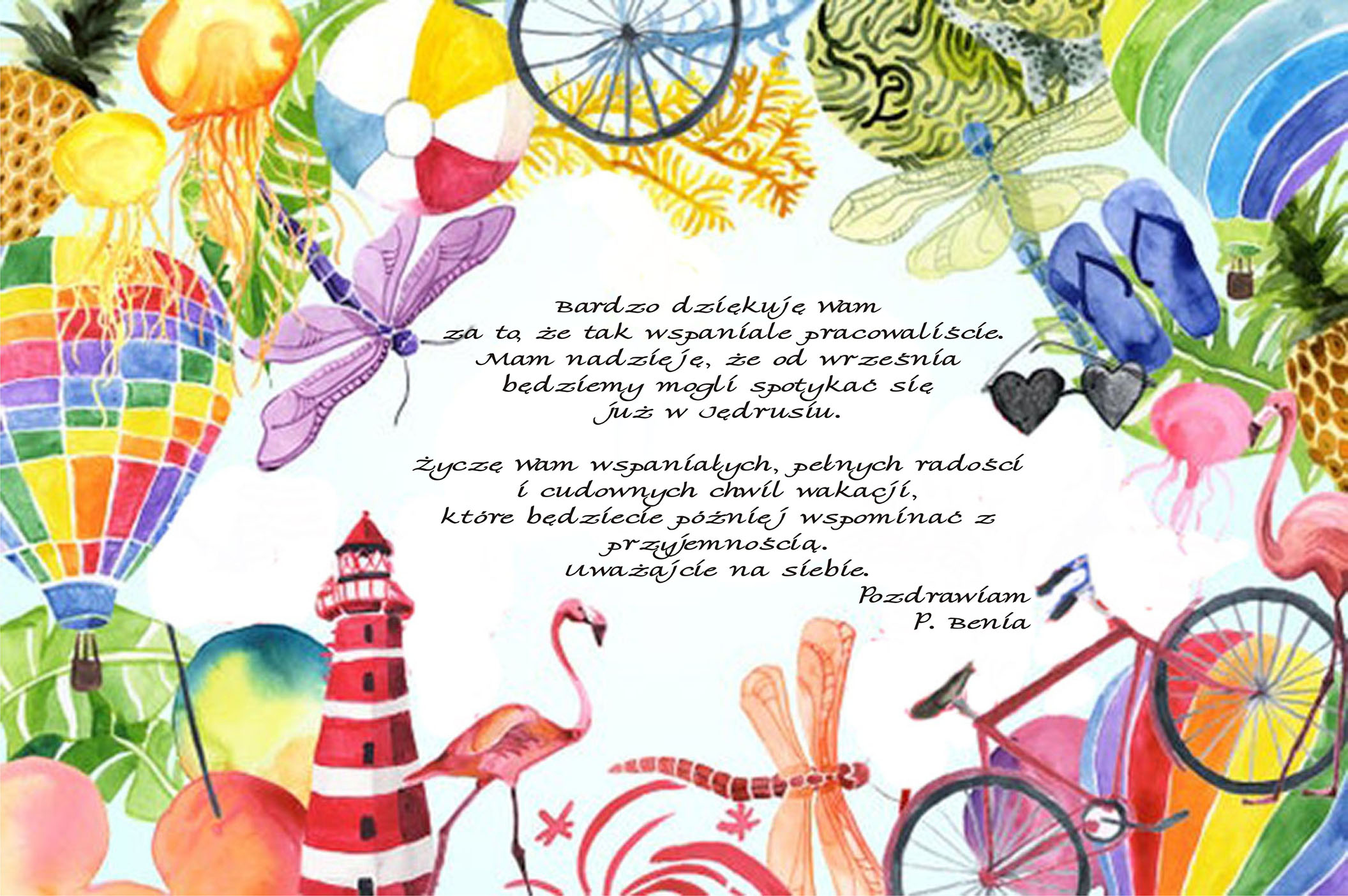 Oblicz i wpisz wyniki w odpowiednie miejsca.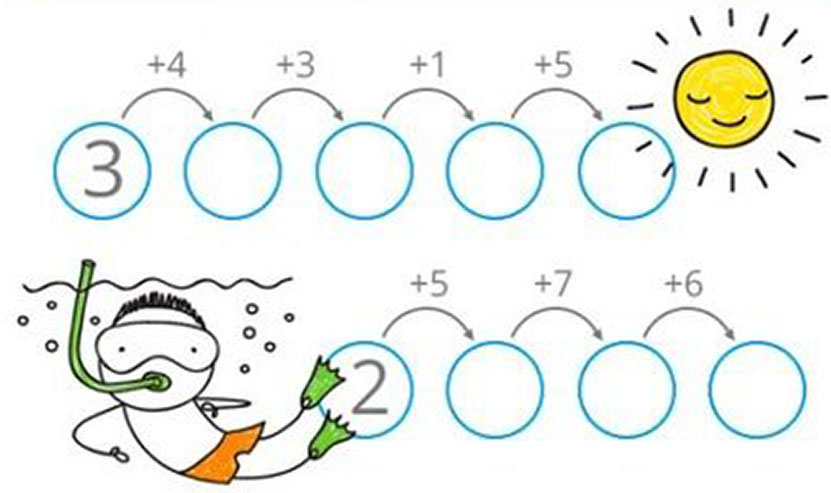 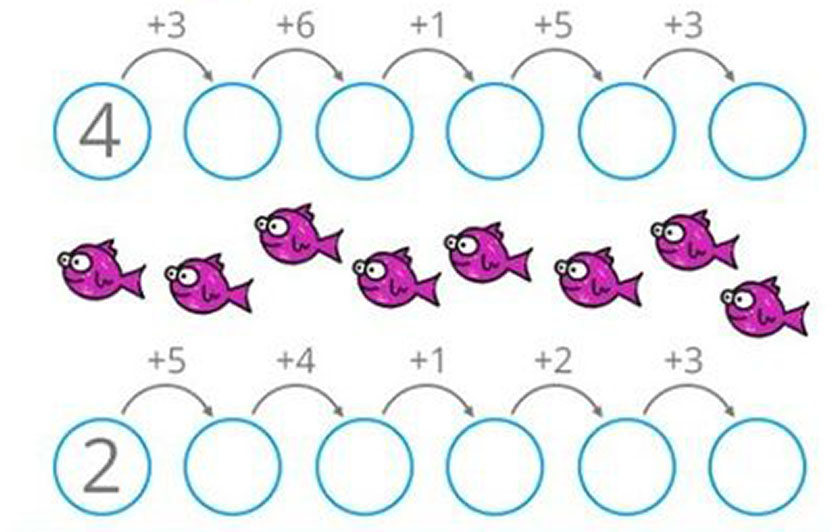 Połącz klucze z odpowiednimi kłódkami, czyli działania z ich wynikami.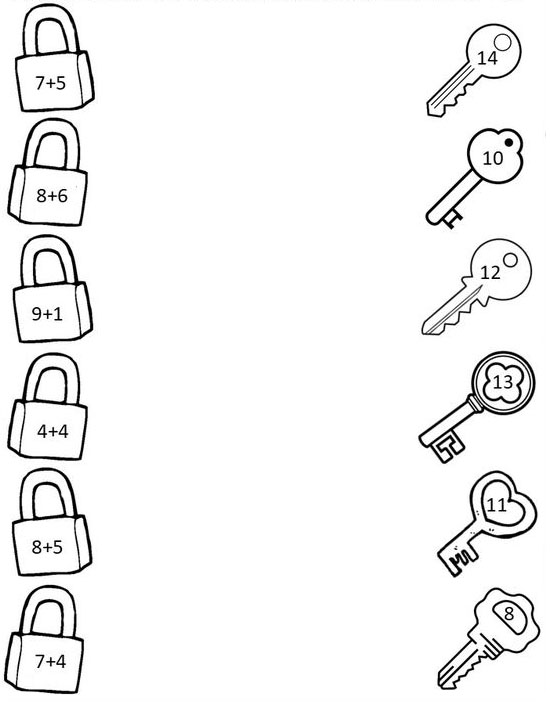 Pokoloruj każdego dinozaura innym kolorem, a dowiesz się który jest który.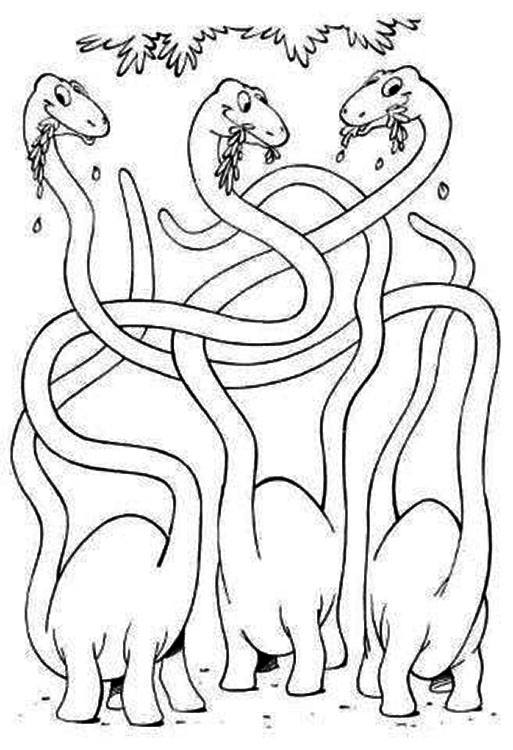 Znajdź przedmioty na obrazku.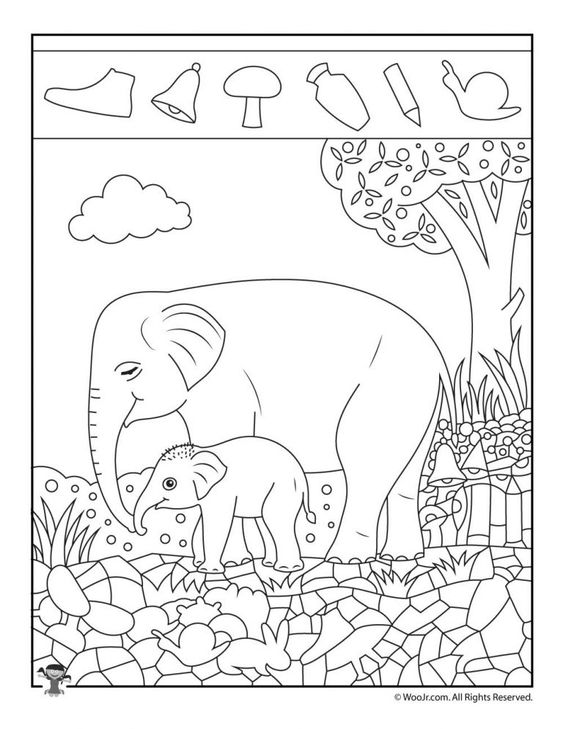 